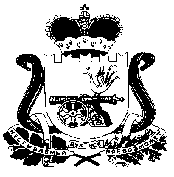 АДМИНИСТРАЦИЯ ПЕЧЕНКОВСКОГО СЕЛЬСКОГО ПОСЕЛЕНИЯРАСПОРЯЖЕНИЕот    21.05.2021                           № 45О внесение изменений в План – график закупок товаров, работ    услуг на 2021финансовый  год и на плановый период 2022 и 2023 годов         В соответствии с ч.10, ч.15 ст.21 Федерального закона от 05.04.2013 №44-ФЗ «О контрактной системе в сфере закупок товаров, работ, услуг для обеспечения государственных и муниципальных нужд»:Внести изменения в план-график закупок товаров, работ, услуг на 2021 финансовый год и на плановый  период 2022 и 2023 годов для обеспечения нужд субъекта Российской Федерации и муниципальных нужд, согласно приложению.Разместить план-график закупок товаров, работ, услуг на 2021 финансовый год и на плановый  период 2022 и 2023 годов для обеспечения нужд субъекта Российской Федерации и муниципальных нужд, на официальном сайте Российской Федерации для размещения информации о размещении заказов на поставки товаров, выполнение работ, оказание услуг в сети «Интернет» (www.zakupki.gov.ru) в течение 3 рабочих дней со дня его изменения.Данное распоряжение вступает в силу со дня его подписания  и подлежит размещению официальном сайте муниципального образования Печенковское сельское поселение в информационно-телекоммуникационной сети «Интернет» (http://pechenki.smolinvest.ru/) и обнародованию в местах, предназначенных для обнародования нормативных правовых актов. Глава муниципального образованияПеченковское  сельское поселение                                                                Р.Н. Свисто